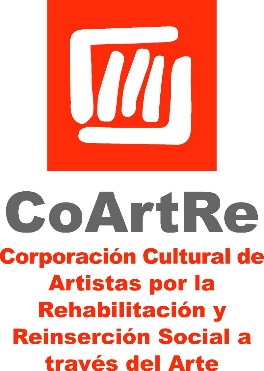 Ficha de postulación para Taller de Teatro InmigrantesNombre completo:Nacionalidad:Teléfono:Mail:Dirección:Año de residencia en Chile:¿Qué te motiva a participar?Enviar la ficha al correo: info@coartre.cl 